11-тa учебна седмица		Домашна работа – 5 Б класБългарски език:Нови знания!МОРФЕМАТА е най-малката част на думата, която има значение.МОРФЕМИТЕ биват два вида: словообразувателни и формообразувателни.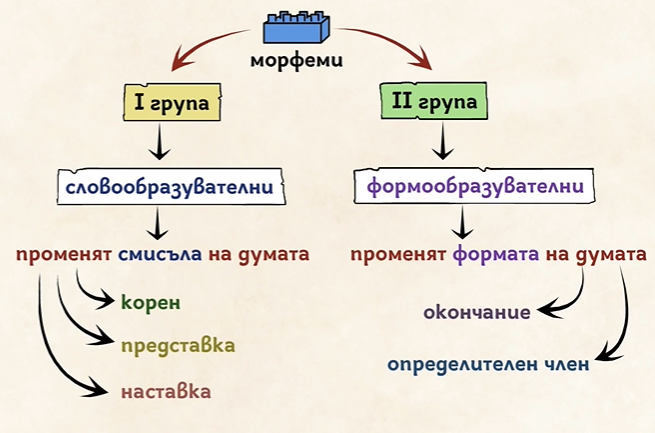 МОРФЕМЕН АНАЛИЗ (СТРОЕЖ). Mорфемният анализ означава разделянето на думата на морфеми (представка, корен, наставка, окончание, определителен член). Когато правим морфемен анализ, определяме винаги ПЪРВО корена на думата.Корен. Коренът изразява основния смисъл на думата.Отбеляваме го с            .Коренът се намира чрез сродни думи, тъй като повтаряща се част във всички сродни думи е имено коренът. Думи с общ корен и близко значение  се наричат СРОДНИ ДУМИ. Пример:  Род, родина, родител, прероден и роднинство са сродни думи. Думите имат общ корен- род, който отбелязваме с             .Представка.Представката е елемент от словообразуването, лексикална морфема, която се прикрепя ПРЕД корена на думата.Отбелязваме представката с              .Пример:Нека вземем думата прероден от предходния пример. Вече знаем, че коренът на думата е род и се отбелязва с        .За да намерим представката, трябва да насочим вниманието си какво е написано пред корена. В този случай пред корена род стои представката пре. Съответно  морфемния строеж на думата прероден ще изглежда изобразен по следния начин:прероденНаставка.Наставката е част от думата, морфема, която стои СЛЕД корена и променя лексикалното и/или граматическото значение на думата.Отбелязваме наставката с              .Пример: Нека погледнем отново думата прероден. Вече знаем, че коренът е род, представката е пре и сега вниманието ни е насочено към това какво стои СЛЕД корена (с други думи коя е наставката). В този случай, след коренът е наставката ен. Морфемния строеж  на думата прероден ще изглежда по следния начин:прероденЗа да бъде по-ясно ето още един пример за морфемен анализ на думата заключен:заключенОткриваме коренът чрез сродни думи (ключар, ключалка, заключено, превключен, ключов)             коренът е ключ.Откриваме представката (коя морфема е ПРЕД корена).В думата заключен              представката е за.Откриваме наставката ( коя морфема е СЛЕД корена).В думата заключен              наставката е ен.С помощта  на горепосочените модел, моля направете морфемен анализ на следните думи: разказвач;изстуден;надговорен;оплетен;предаване;преносител;отгледан;отварачка.